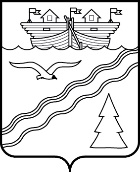 Поселковый Совет рабочего поселка Красные БакиКраснобаковского района Нижегородской областиРЕШЕНИЕот 06 декабря 2019 г.                                                                                         № 61В целях повышения качества социальных услуг на местном уровне, реализации инвестиционных программ и проектов, поселковый Совет рабочего поселка Красные Баки РЕШИЛ:1. Муниципальному образованию – рабочий поселок Красные Баки Краснобаковского района Нижегородской области принять участие в конкурсном отборе программ (проектов) развития территорий муниципальных образований Нижегородской области, основанных на местных инициативах в 2020 году.2. Контроль за исполнением настоящего решения возложить на главу Администрации рабочего поселка Красные Баки и постоянную комиссию поселкового Совета рабочего поселка Красные Баки по вопросам местного самоуправления.Глава местного самоуправления                                                    Ю.В. СувороваОб участии муниципального образования – рабочий поселок Красные Баки Краснобаковского района Нижегородской области в конкурсном отборе программ (проектов) развития территорий муниципальных образований Нижегородской области, основанных на местных инициативах в 2020 году